1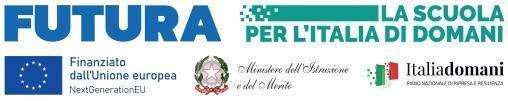 Ministero dell’Istruzione e del Merito3° CIRCOLO DIDATTICO PATERNO’ (CT)                                              Sede CTRH  Distretto Socio-Sanitario 18                                                 Scuola capofila Rete “Scuola Sicura”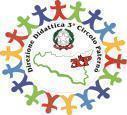 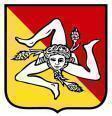 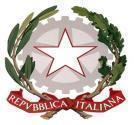 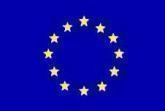 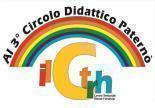 ALLEGATO B: GRIGLIA DI VALUTAZIONE DEI TITOLI PER ESPERTOALLEGATO B: GRIGLIA DI VALUTAZIONE DEI TITOLI PER ESPERTOALLEGATO B: GRIGLIA DI VALUTAZIONE DEI TITOLI PER ESPERTOALLEGATO B: GRIGLIA DI VALUTAZIONE DEI TITOLI PER ESPERTOALLEGATO B: GRIGLIA DI VALUTAZIONE DEI TITOLI PER ESPERTOALLEGATO B: GRIGLIA DI VALUTAZIONE DEI TITOLI PER ESPERTOCriteri di ammissione:essere in possesso dei requisiti di cui all’articolo 8 per il ruolo per cui si presenta domandaessere docente in servizio per tutto il periodo dell’incaricoCriteri di ammissione:essere in possesso dei requisiti di cui all’articolo 8 per il ruolo per cui si presenta domandaessere docente in servizio per tutto il periodo dell’incaricoCriteri di ammissione:essere in possesso dei requisiti di cui all’articolo 8 per il ruolo per cui si presenta domandaessere docente in servizio per tutto il periodo dell’incaricoCriteri di ammissione:essere in possesso dei requisiti di cui all’articolo 8 per il ruolo per cui si presenta domandaessere docente in servizio per tutto il periodo dell’incaricoCriteri di ammissione:essere in possesso dei requisiti di cui all’articolo 8 per il ruolo per cui si presenta domandaessere docente in servizio per tutto il periodo dell’incaricoCriteri di ammissione:essere in possesso dei requisiti di cui all’articolo 8 per il ruolo per cui si presenta domandaessere docente in servizio per tutto il periodo dell’incaricoL' ISTRUZIONE, LA FORMAZIONE  NELLO SPECIFICO SETTORE IN CUI SI CONCORRE L' ISTRUZIONE, LA FORMAZIONE  NELLO SPECIFICO SETTORE IN CUI SI CONCORRE L' ISTRUZIONE, LA FORMAZIONE  NELLO SPECIFICO SETTORE IN CUI SI CONCORRE n.  riferimento  del  curriculum da compilare a  cura del  candidato da compilare a  cura della  commissioneA1. LAUREA ATTINENTE  ALLA SELEZIONE (vecchio ordinamento o magistrale) PUNTIA1. LAUREA ATTINENTE  ALLA SELEZIONE (vecchio ordinamento o magistrale) 110 e lode 10A1. LAUREA ATTINENTE  ALLA SELEZIONE (vecchio ordinamento o magistrale) 100 - 110 8A1. LAUREA ATTINENTE  ALLA SELEZIONE (vecchio ordinamento o magistrale) < 100 7A2. LAUREA ATTINENTE  ALLA SELEZIONE (triennale, in alternativa al punto A1)110 e lode 5A2. LAUREA ATTINENTE  ALLA SELEZIONE (triennale, in alternativa al punto A1)100-110 4A2. LAUREA ATTINENTE  ALLA SELEZIONE (triennale, in alternativa al punto A1)< 100 2A3. DIPLOMA ATTINENTE  ALLA SELEZIONE (in alternativa  ai punti A1 e A2) 4A4. DOTTORATO DI RICERCA  ATTINENTE ALLA  SELEZIONE5A5. MASTER UNIVERSITARIO  DI II LIVELLO ATTINENTE  ALLA SELEZIONE 5 A6. MASTER UNIVERSITARIO  DI I LIVELLO ATTINENTE  ALLA SELEZIONE3 LE CERTIFICAZIONI OTTENUTE  NELLO SPECIFICO SETTORE IN CUI SI CONCORRE   LE CERTIFICAZIONI OTTENUTE  NELLO SPECIFICO SETTORE IN CUI SI CONCORRE   LE CERTIFICAZIONI OTTENUTE  NELLO SPECIFICO SETTORE IN CUI SI CONCORRE   B1. COMPETENZE I.C.T.  CERTIFICATE riconosciute dal  MIUR Max 2  certDa 1 a 5  punti cad.ATTESTATO DI FORMAZIONE PNRR CONSEGUITO PRESSO QUESTA ISTITUZIONE SCOLASTICA max 2 5 punti per ogni corso LE ESPERIENZE   NELLO SPECIFICO SETTORE IN CUI SI CONCORRE LE ESPERIENZE   NELLO SPECIFICO SETTORE IN CUI SI CONCORRE LE ESPERIENZE   NELLO SPECIFICO SETTORE IN CUI SI CONCORRE C1. CONOSCENZE SPECIFICHE DELL'ARGOMENTO (documentate attraverso esperienze di esperto in tematiche inerenti all’argomento della selezione presso scuole statali)Max 10 2 punti cadauno C2. ESPERIENZE DI DOCENZA  (min. 20 ore) NEI PROGETTI  FINANZIATI DAL FONDO  SOCIALE EUROPEO (PON –POC-  POR) O DAL PNRR SE ATTINENTI ALLA  SELEZIONE Max 5 2 punti cadauno C 3. CONOSCENZE  SPECIFICHE DELL'  ARGOMENTO (documentate  attraverso partecipazione a corsi  min 10 ore con attestato) Max 5 Da 1 a 5  punti cad C4. CONOSCENZE  SPECIFICHE DELL'  ARGOMENTO (documentate  attraverso esperienze lavorative  professionali) Max 5 1 punto cadPROGETTO (solo per formatori)Max 10da 1 a 5 per attinenza alla finalità da 1 a 5 per innovazione //TOTALE                                                      113TOTALE                                                      113TOTALE                                                      113ALLEGATO B: GRIGLIA DI VALUTAZIONE DEI TITOLI PER TUTOR D’AULAALLEGATO B: GRIGLIA DI VALUTAZIONE DEI TITOLI PER TUTOR D’AULAALLEGATO B: GRIGLIA DI VALUTAZIONE DEI TITOLI PER TUTOR D’AULAALLEGATO B: GRIGLIA DI VALUTAZIONE DEI TITOLI PER TUTOR D’AULAALLEGATO B: GRIGLIA DI VALUTAZIONE DEI TITOLI PER TUTOR D’AULAALLEGATO B: GRIGLIA DI VALUTAZIONE DEI TITOLI PER TUTOR D’AULACriteri di ammissione:essere in possesso dei requisiti di cui all’articolo 8 per il ruolo per cui si presenta domandaessere docente in servizio per tutto il periodo dell’incaricoCriteri di ammissione:essere in possesso dei requisiti di cui all’articolo 8 per il ruolo per cui si presenta domandaessere docente in servizio per tutto il periodo dell’incaricoCriteri di ammissione:essere in possesso dei requisiti di cui all’articolo 8 per il ruolo per cui si presenta domandaessere docente in servizio per tutto il periodo dell’incaricoCriteri di ammissione:essere in possesso dei requisiti di cui all’articolo 8 per il ruolo per cui si presenta domandaessere docente in servizio per tutto il periodo dell’incaricoCriteri di ammissione:essere in possesso dei requisiti di cui all’articolo 8 per il ruolo per cui si presenta domandaessere docente in servizio per tutto il periodo dell’incaricoCriteri di ammissione:essere in possesso dei requisiti di cui all’articolo 8 per il ruolo per cui si presenta domandaessere docente in servizio per tutto il periodo dell’incaricoL' ISTRUZIONE, LA FORMAZIONE  NELLO SPECIFICO SETTORE IN CUI SI CONCORRE L' ISTRUZIONE, LA FORMAZIONE  NELLO SPECIFICO SETTORE IN CUI SI CONCORRE L' ISTRUZIONE, LA FORMAZIONE  NELLO SPECIFICO SETTORE IN CUI SI CONCORRE n.  riferimento  del  curriculum da compilare a  cura del  candidato da compilare a  cura della  commissioneA1. LAUREA ATTINENTE  ALLA SELEZIONE (vecchio ordinamento o magistrale) PUNTIA1. LAUREA ATTINENTE  ALLA SELEZIONE (vecchio ordinamento o magistrale) 110 e lode 10A1. LAUREA ATTINENTE  ALLA SELEZIONE (vecchio ordinamento o magistrale) 100 - 110 8A1. LAUREA ATTINENTE  ALLA SELEZIONE (vecchio ordinamento o magistrale) < 100 7A2. LAUREA ATTINENTE  ALLA SELEZIONE (triennale, in alternativa al punto A1)110 e lode 5A2. LAUREA ATTINENTE  ALLA SELEZIONE (triennale, in alternativa al punto A1)100-110 4A2. LAUREA ATTINENTE  ALLA SELEZIONE (triennale, in alternativa al punto A1)< 100 2A3. DIPLOMA ATTINENTE  ALLA SELEZIONE (in alternativa  ai punti A1 e A2) 4LE CERTIFICAZIONI OTTENUTE  NELLO SPECIFICO SETTORE IN CUI SI CONCORRE   LE CERTIFICAZIONI OTTENUTE  NELLO SPECIFICO SETTORE IN CUI SI CONCORRE   LE CERTIFICAZIONI OTTENUTE  NELLO SPECIFICO SETTORE IN CUI SI CONCORRE   B1. COMPETENZE I.C.T.  CERTIFICATE riconosciute dal  MIUR Max 2  certDa 1 a 5  punti cad.ATTESTATO DI FORMAZIONE PNRR CONSEGUITO PRESSO QUESTA ISTITUZIONE SCOLASTICA MAX 25 punti per ogni corso LE ESPERIENZE   NELLO SPECIFICO SETTORE IN CUI SI CONCORRE LE ESPERIENZE   NELLO SPECIFICO SETTORE IN CUI SI CONCORRE LE ESPERIENZE   NELLO SPECIFICO SETTORE IN CUI SI CONCORRE C1. ESPERIENZE DI TUTOR  D’AULA/DIDATTICO (min. 20  ore) NEI PROGETTI  FINANZIATI DAL FONDO  SOCIALE EUROPEO (PON –POC-  POR) O DAL PNRRMax 10 2 punti cadauno C2. ESPERIENZE DI FACILITATORE (min. 20 ore) NEI PROGETTI FINANZIATI DAL FONDO SOCIALE EUROPEO (PON – POR- PNRR ETC.)Max 5 2 punti  cad. C3. ESPERIENZE DI TUTOR COORDINATORE (min. 20 ore) NEI PROGETTI FINANZIATI DAL FONDO SOCIALE EUROPEO (PON – POR- PNRR ETC.)) Max 5 Da 1 a 5  punti cad C4. CONOSCENZE SPECIFICHE DELL' ARGOMENTO DELLA FORMAZIONE (documentate attraverso pubblicazioni o corsi seguiti (min 12 ore) per i quali è stato rilasciato un attestato)Max 5 2 punti  cad. TOTALE                            95TOTALE                            95TOTALE                            95